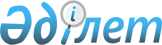 О подписании Соглашения между Правительством Республики Казахстан и Правительством Республики Хорватия об избежании двойного налогообложения и предотвращении уклонения от налогообложения в отношении налогов на доход и Протокола к немуПостановление Правительства Республики Казахстан от 30 июня 2015 года № 494      Правительство Республики Казахстан ПОСТАНОВЛЯЕТ:



      1. Одобрить прилагаемые проекты Соглашения между Правительством Республики Казахстан и Правительством Республики Хорватия об избежании двойного налогообложения и предотвращении уклонения от налогообложения в отношении налогов на доход и Протокола к нему. 



      2. Уполномочить Министра финансов Республики Казахстан Султанова Бахыта Турлыхановича подписать от имени Правительства Республики Казахстан Соглашение между Правительством Республики Казахстан и Правительством Республики Хорватия об избежании двойного налогообложения и предотвращении уклонения от налогообложения в отношении налогов на доход и Протокол к нему, разрешив вносить изменения и дополнения, не имеющие принципиального характера. 



      3. Признать утратившим силу постановление Правительства Республики Казахстан от 15 июля 2010 года № 719 «О подписании Соглашения между Правительством Республики Казахстан и Правительством Республики Хорватия об избежании двойного налогообложения и предотвращении уклонения от налогообложения в отношении налогов на доход и Протокола к нему». 



      4. Настоящее постановление вводится в действие со дня его подписания.       Премьер-Министр

      Республики Казахстан                       К. Масимов

Одобрен            

постановлением Правительства

Республики Казахстан    

от 30 июня 2015 года № 494 

Проект 

Соглашение

между Правительством Республики Казахстан и Правительством

Республики Хорватия об избежании двойного налогообложения и

предотвращении уклонения от налогообложения в отношении

налогов на доход      Правительство Республики Казахстан и Правительство Республики Хорватия,

      желая заключить Соглашение об избежании двойного налогообложения и предотвращении уклонения от налогообложения в отношении налогов на доход, 

      согласились о нижеследующем: 

Статья 1

Лица, к которым применяется Соглашение      Настоящее Соглашение применяется к лицам, которые являются резидентами одного или обоих Договаривающихся Государств. 

Статья 2

Налоги, на которые распространяется Соглашение

      1. Настоящее Соглашение применяется к налогам на доход, взимаемым от имени Договаривающегося Государства или его центральных, местных органов власти, независимо от метода их взимания.



      2. Налогами на доход считаются все виды налогов, взимаемых с общей суммы дохода или отдельных элементов дохода, включая налоги на доходы от отчуждения, движимого или недвижимого имущества, налоги, взимаемые с общей суммы жалования или заработной платы, выплачиваемых предприятиями, а также налоги на прирост стоимости капитала.



      3. Существующими налогами, на которые распространяется настоящее Соглашение, являются, в частности:

      а) в Республике Казахстан:

      (i) корпоративный подоходный налог;

      (ii) индивидуальный подоходный налог;

      (далее именуемые как «Казахстанский налог»); и

      b) в Республике Хорватия: 

      (i) налог на прибыль; 

      (ii) подоходный налог; 

      (iii) местный подоходный налог и любой другой штраф, взимаемый от одного из этих налогов; 

      (далее именуемые как «Хорватский налог»).



      4. Настоящее Соглашение также применяется к любым идентичным или по существу аналогичным налогам, которые будут взиматься после даты подписания Соглашения в дополнение или вместо существующих налогов. Компетентные органы Договаривающихся Государств уведомят друг друга о любых существенных изменениях, которые произошли в их соответствующих налоговых законодательствах. 

Статья 3

Общие определения

      1. Для целей настоящего Соглашения, если из контекста не вытекает иное:



      а) термин «Казахстан» означает Республику Казахстан и при использовании в географическом смысле термин «Казахстан» включает государственную территорию Республики Казахстан и зоны, на которых Казахстан может осуществлять свои суверенные права и юрисдикцию в соответствии с его законодательством и международными договорами, участником которых он является;



      b) термин «Хорватия» означает территорию Республики Хорватия, а также морские зоны, прилегающие к внешним границам территориального моря, включая морское дно и недра, на которых Республика Хорватия в соответствии с международным правом и законодательством Республики Хорватия осуществляет свои суверенные права и юрисдикцию;



      c) термины «Договаривающееся Государство» и «другое Договаривающееся Государство» означают Казахстан или Хорватию, в зависимости от контекста;



      d) термин «налог» означает в зависимости от контекста казахстанский налог или хорватский налог;



      e) термин «лицо» включает физическое лицо, компанию и любое другое объединение лиц;



      f) термин «компания» означает любое корпоративное образование или любую организацию, которая для целей налогообложения рассматривается как корпоративное образование;



      g) термины «предприятие Договаривающегося Государства» и «предприятие другого Договаривающегося Государства» означают, соответственно, предприятие, являющееся резидентом Договаривающегося Государства, и предприятие, являющееся резидентом другого Договаривающегося Государства;



      h) термин «международная перевозка» означает любую перевозку морским, воздушным судном или автомобильным транспортом, эксплуатируемым предприятием Договаривающегося Государства, кроме случаев, когда морское, воздушное судно или автомобильный транспорт эксплуатируются исключительно между пунктами в другом Договаривающемся Государстве;



      i) термин «компетентный орган» означает:

      (i) в Казахстане: Министерство финансов или его уполномоченный представитель; 

      (ii) в Хорватии: Министр финансов или его уполномоченный представитель; 



      j) термин «национальное лицо» означает:

      (i) любое физическое лицо, имеющее гражданство Договаривающегося Государства; 

      (ii) любое юридическое лицо, партнерство или ассоциацию, получившую свой статус на основании действующего законодательства в Договаривающемся Государстве. 



      2. При применении Соглашения в любое время Договаривающимся Государством любой термин, не определенный в нем, имеет то значение, если из контекста не вытекает иное, которое он имеет в это время по законодательству этого Государства в отношении налогов, на которые распространяется Соглашение, любое значение термина по применяемому налоговому законодательству этого Государства преобладает над значением, придаваемым термину по другим законам этого Государства. 

Статья 4

Резидент

      1. Для целей настоящего Соглашения термин «резидент Договаривающегося Государства» означает любое лицо, которое в соответствии с законодательством этого Государства подлежит в нем налогообложению на основании его местожительства, резидентства, места управления, или любого другого критерия аналогичного характера, а также включает само Государство, любые его центральные и местные органы власти. Однако этот термин не включает любое лицо, которое подлежит налогообложению в этом Государстве только в отношении дохода из источников в этом Государстве.



      2. Если в соответствии с положениями пункта 1 физическое лицо является резидентом обоих Договаривающихся Государств, то его статус определяется следующим образом:

      a) оно считается резидентом только Государства, в котором оно располагает имеющимся в его распоряжении постоянным жилищем; если оно располагает имеющимся в его распоряжении постоянным жилищем в обоих Государствах, оно считается резидентом только того Государства, в котором оно имеет более тесные личные и экономические отношения (центр жизненных интересов); 

      b) если Государство, в котором оно имеет центр жизненных интересов, не может быть определено, или если оно не располагает имеющимся в его распоряжении постоянным жилищем ни в одном из Государств, то оно считается резидентом только того Государства, в котором оно обычно проживает; 

      c) если оно обычно проживает в обоих Государствах или ни в одном из них, оно считается резидентом только того Государства, гражданином которого оно является; 

      d) если статус резидента не может быть определен в соответствии с подпунктами а) - с), компетентные органы Договаривающихся Государств решают данный вопрос по взаимному согласию.



      3. Если в соответствии с положениями пункта 1 настоящей статьи лицо, не являющееся физическим, является резидентом обоих Договаривающихся Государств, тогда оно считается резидентом только того Государства, в котором находится место его эффективного управления. 

Статья 5

Постоянное учреждение

      1. Для целей настоящего Соглашения термин «постоянное учреждение» означает постоянное место деятельности, через которое полностью или частично осуществляется предпринимательская деятельность предприятия.



      2. Термин «постоянное учреждение», в частности, включает:

      a) место управления; 

      b) отделение; 

      c) контору; 

      d) фабрику; 

      e) мастерскую; и 

      f) шахту, рудник, нефтяную или газовую скважину, карьер, установку, сооружение или любое другое место разведки, или добычи природных ресурсов. 



      3. Термин «постоянное учреждение» также включает:

      a) строительную площадку или строительный или монтажный проект, только если они существуют более 12 месяцев;

      b) оказание услуг, включая консультационные услуги резидентом одного из Договаривающихся Государств через служащих или другой персонал, если деятельность такого характера продолжается для такого или связанного с ним проекта в пределах другого Договаривающегося Государства в течение периода или периодов, более чем 6 месяцев в пределах любого двенадцатимесячного периода.



      4. Несмотря на предыдущие положения настоящей статьи, термин «постоянное учреждение» не включает:

      a) использование сооружений исключительно для целей хранения, демонстрации или доставки товаров или изделий, принадлежащих предприятию; 

      b) содержание запасов товаров или изделий, принадлежащих предприятию, исключительно для целей хранения, демонстрации или доставки; 

      c) содержание запасов товаров или изделий, принадлежащих предприятию, исключительно для целей переработки другим предприятием; 

      d) содержание постоянного места деятельности исключительно для целей закупки товаров или изделий или сбора информации для предприятия; 

      e) содержание постоянного места деятельности исключительно для целей осуществления для предприятия любой другой деятельности подготовительного или вспомогательного характера; 

      f) содержание постоянного места деятельности исключительно для осуществления любой комбинации видов деятельности, упомянутых в подпунктах от а) - e), при условии, что совокупная деятельность постоянного места деятельности, возникающая в результате такой комбинации, имеет подготовительный или вспомогательный характер. 



      5. Несмотря на положения пунктов 1 и 2, если лицо – иное, чем агент с независимым статусом, к которому применяется пункт 6 - осуществляет деятельность от имени предприятия и имеет, и обычно использует в Договаривающемся Государстве полномочия заключать контракты от имени предприятия, то это предприятие рассматривается как имеющее постоянное учреждение в этом Государстве в отношении любой деятельности, которую это лицо осуществляет для предприятия, если только деятельность такого лица не ограничивается упомянутой в пункте 4, которая, если и осуществляется через постоянное место деятельности, не превращает это постоянное место деятельности в постоянное учреждение согласно положениям этого пункта.



      6. Предприятие не рассматривается как имеющее постоянное учреждение в Договаривающемся Государстве только потому, что оно осуществляет предпринимательскую деятельность в этом Государстве через брокера, комиссионера или любого другого агента с независимым статусом при условии, что такие лица действуют в рамках своей обычной деятельности.



      7. Тот факт, что компания, являющаяся резидентом Договаривающегося Государства, контролирует или контролируется компанией, которая является резидентом другого Договаривающегося Государства, или осуществляет предпринимательскую деятельность в этом другом Государстве (либо через постоянное учреждение, либо другим образом), сам по себе не означает, что любая такая компания является постоянным учреждением другой. 

Статья 6

Доход от недвижимого имущества

      1. Доход, получаемый резидентом Договаривающегося Государства от недвижимого имущества (включая доход от сельского или лесного хозяйства), находящегося в другом Договаривающемся Государстве, может облагаться налогом в этом другом Государстве.



      2. Термин «недвижимое имущество» имеет то значение, которое оно имеет по законодательству Договаривающегося Государства, в котором находится рассматриваемое имущество. Термин в любом случае включает имущество, вспомогательное по отношению к недвижимому имуществу, скот и оборудование, используемые в сельском и лесном хозяйствах, права, к которым применяются положения права в отношении земельной собственности, узуфрукт недвижимого имущества и права на переменные или фиксированные платежи в качестве компенсации за разработку или право на разработку месторождения полезных ископаемых, источников и других природных ресурсов; морские и воздушные суда или автомобильный транспорт не рассматриваются в качестве недвижимого имущества.



      3. Положения пункта 1 применяются к доходу, полученному от прямого использования, сдачи в аренду или использования недвижимого имущества в любой другой форме.



      4. Положения пунктов 1 и 3 также применяются к доходу от недвижимого имущества предприятия и доходу от недвижимого имущества, используемого для выполнения независимых личных услуг. 

Статья 7

Прибыль от предпринимательской деятельности

      1. Прибыль предприятия Договаривающегося Государства облагается налогом только в этом Государстве, если только предприятие не осуществляет предпринимательскую деятельность в другом Договаривающемся Государстве через расположенное там постоянное учреждение. Если предприятие осуществляет предпринимательскую деятельность как сказано выше, то прибыль предприятия может облагаться налогом в другом Государстве, но только в той части, которая относится к такому постоянному учреждению.



      2. С учетом положений пункта 3, если предприятие Договаривающегося Государства осуществляет предпринимательскую деятельность в другом Договаривающемся Государстве через расположенное там постоянное учреждение, то в каждом Договаривающемся Государстве к этому постоянному учреждению относится прибыль, которую оно могло бы получить, если бы оно было обособленным и отдельным предприятием, занятым такой же или аналогичной деятельностью, при таких же или аналогичных условиях и действовало в полной независимости от предприятия, постоянным учреждением которого оно является.



      3. При определении прибыли постоянного учреждения допускается вычет расходов, надлежащим образом документально подтвержденных, понесенных для целей постоянного учреждения, включая управленческие и общеадминистративные расходы, независимо от того, понесены ли эти расходы в Государстве, где находится постоянное учреждение или в другом месте.



      4. Ничто в настоящей статье не может влиять на применение любого законодательства Договаривающегося Государства, имеющего отношение к определению налогового обязательства лица, в случаях, если информация, имеющаяся у компетентного органа этого Договаривающегося Государства, является недостаточной для определения прибыли, относящейся к постоянному учреждению, при условии что на основе имеющейся информации определение прибыли постоянного учреждения согласуется в соответствии с принципами, изложенными в настоящей статье.



      5. Не зачисляется какая-либо прибыль постоянному учреждению на основании лишь закупки этим постоянным учреждением товаров или изделий для предприятия.



      6. Для целей предыдущих пунктов прибыль, относящаяся к постоянному учреждению, определяется одинаковым способом из года в год, если не имеется достаточной и веской причины для изменения такого порядка.



      7. Если прибыль включает виды доходов, которые упомянуты отдельно в других статьях настоящего Соглашения, то положения этих статей не затрагиваются положениями настоящей статьи. 

Статья 8

Международная перевозка

      1. Прибыль, полученная резидентом Договаривающегося Государства от эксплуатации морских, воздушных судов или автомобильного транспорта в международной перевозке, облагается налогом только в этом Договаривающемся Государстве.



      2. Положения пункта 1 также применяются к прибыли от участия в пуле, совместной предпринимательской деятельности или международной организации по эксплуатации транспортных средств. 

Статья 9

Ассоциированные предприятия

      1. Если:

      а) предприятие Договаривающегося Государства прямо или косвенно участвует в управлении, контроле или капитале предприятия другого Договаривающегося Государства, или

      b) одни и те же лица прямо или косвенно участвуют в управлении, контроле или капитале предприятия Договаривающегося Государства и предприятия другого Договаривающегося Государства,

      и в одном из двух случаев между двумя предприятиями в их коммерческих или финансовых взаимоотношениях создаются или устанавливаются условия, отличные от тех, которые имели бы место между двумя независимыми предприятиями, то любая прибыль, которая могла бы быть начислена одному из предприятий, но из-за наличия этих условий не была ему начислена, может быть включена в прибыль этого предприятия и, соответственно, обложена налогом.



      2. Если Договаривающееся Государство включает в прибыль предприятия этого Государства и, соответственно, облагает налогом прибыль, по которой предприятие другого Договаривающегося Государства облагается налогом в этом другом Государстве, и прибыль, включенная таким образом, является прибылью, которая была бы начислена предприятию первого упомянутого Государства, если бы условия между двумя предприятиями были бы такими, которые существуют между двумя независимыми предприятиями, тогда это другое Государство произведет соответствующую корректировку суммы взимаемого с такой прибыли налога. При определении такой корректировки должны быть учтены другие положения настоящего Соглашения и компетентные органы Договаривающихся Государств должны при необходимости консультироваться друг с другом. 

Статья 10

Дивиденды

      1. Дивиденды, выплачиваемые компанией, которая является резидентом Договаривающегося Государства, резиденту другого Договаривающегося Государства, могут облагаться налогом в этом другом Государстве.



      2. Однако такие дивиденды могут также облагаться налогом в Договаривающемся Государстве, резидентом которого является компания, выплачивающая дивиденды, и в соответствии с законодательством этого Государства, но если фактический владелец дивидендов является резидентом другого Договаривающегося Государства, то взимаемый таким образом налог не должен превышать:

      a) 5 процентов общей суммы дивидендов, если фактическим владельцем является компания (иная, чем товарищество), которая владеет прямо, не менее 25 процентами капитала компании, выплачивающей дивиденды; 

      b) 10 процентов общей суммы дивидендов во всех остальных случаях. 

      Настоящий пункт не затрагивает налогообложение компании в отношении прибыли, из которой выплачиваются дивиденды.



      3. Термин «дивиденды» при использовании в настоящей статье означает доход от акций или других прав, не являющихся долговыми требованиями, доход от участия в прибыли, а также доход от других корпоративных прав, которые подлежат такому же налоговому регулированию как доход от акций в соответствии с законодательством Договаривающегося Государства, резидентом которого является компания, распределяющая прибыль.



      4. Положения пунктов 1 и 2 не применяются, если фактический владелец дивидендов, являющийся резидентом Договаривающегося Государства, осуществляет предпринимательскую деятельность в другом Договаривающемся Государстве, резидентом которого является компания, выплачивающая дивиденды, через расположенное там постоянное учреждение и холдинг, в отношении которого выплачиваются дивиденды, действительно связан с таким постоянным учреждением или постоянной базой. В таком случае, в зависимости от обстоятельств применяются положения статей 7 или 14.



      5. Если компания, которая является резидентом Договаривающегося Государства, получает прибыль или доход из другого Договаривающегося Государства, это другое Государство не может взимать любой налог с дивидендов, выплачиваемых компанией, кроме случаев, когда такие дивиденды выплачиваются резиденту этого другого Государства, или холдинг, в отношении которого выплачиваются дивиденды, действительно связан с постоянным учреждением или постоянной базой, находящимися в этом другом Государстве, и с нераспределенной прибыли компании не взимается налог на нераспределенную прибыль, даже если выплачиваемые дивиденды или нераспределенная прибыль состоят полностью или частично из прибыли или дохода, возникающие в таком другом Государстве.



      6. Ничто в настоящем Соглашении не может толковаться как препятствующее Договаривающемуся Государству облагать специальным налогом прибыль компании, относящейся к постоянному учреждению в этом Государстве, в дополнение к налогу, который начисляется на прибыль компании, являющейся национальным лицом этого Государства, при условии, что любой дополнительный налог не превысит 5 процентов суммы такой прибыли, которая не подвергалась такому дополнительному налогообложению в предыдущие налогооблагаемые годы. Для целей настоящего пункта прибыль определяется после вычета из нее всех налогов, иных, чем дополнительный налог, упомянутый в настоящем пункте, облагаемых в Договаривающемся Государстве, в котором расположено постоянное учреждение. 

Статья 11

Проценты

      1. Проценты, возникающие в Договаривающемся Государстве и выплачиваемые резиденту другого Договаривающегося Государства, могут облагаться налогом в этом другом Государстве.



      2. Однако такие проценты могут также облагаться налогом в Договаривающемся Государстве, в котором они возникают и в соответствии с законодательством этого Государства, но если фактический владелец процентов является резидентом другого Договаривающегося Государства, то взимаемый таким образом налог не должен превышать 10 процентов от общей суммы процентов. 



      3. Термин «проценты» при использовании в настоящей статье означает доход от долговых требований любого вида, обеспеченных или не обеспеченных залогом и дающих или не дающих право на участие в прибыли должника, и, в частности, доход от правительственных или государственных ценных бумаг и доход от облигаций или долговых обязательств, включая премии и выигрыши по этим ценным бумагам, облигациям или долговым обязательствам. Штрафы за несвоевременные выплаты не рассматриваются в качестве процентов для целей настоящей статьи.



      4. Положения пунктов 1 и 2 не применяются, если фактический владелец процентов, являющийся резидентом Договаривающегося Государства, осуществляет предпринимательскую деятельность в другом Договаривающемся Государстве, в котором возникают проценты, через расположенное там постоянное учреждение или оказывает в этом другом Государстве независимые личные услуги от расположенной там постоянной базы, и долговое требование, в отношении которого выплачиваются проценты, действительно связано с таким постоянным учреждением или постоянной базой. В таком случае, в зависимости от обстоятельств применяются положения статьи 7 или статьи 14.



      5. Проценты считаются возникающими в Договаривающемся Государстве, если плательщик является резидентом этого Государства. Однако если лицо, выплачивающее проценты, независимо от того, является ли оно резидентом Договаривающегося Государства или нет, имеет в Договаривающемся Государстве постоянное учреждение или постоянную базу, в связи с которыми возникла задолженность, по которой выплачиваются проценты, и расходы по таким процентам несут постоянное учреждение или постоянная база, то такие проценты считаются возникающими в Государстве, в котором расположены такое постоянное учреждение или постоянная база.



      6. Если по причине особых отношений между плательщиком и фактическим владельцем или между ними обоими и каким-либо другим лицом сумма процентов, относящаяся к долговому требованию, на основании которого она выплачивается, превышает сумму, которая была бы согласована между плательщиком и фактическим владельцем при отсутствии таких отношений, то положения настоящей статьи применяются только к последней упомянутой сумме. В таком случае избыточная часть платежа подлежит налогообложению в соответствии с законодательством каждого Договаривающегося Государства с учетом других положений настоящего Соглашения. 

Статья 12

Роялти

      1. Роялти, возникающие в Договаривающемся Государстве и выплачиваемые резиденту другого Договаривающегося Государства, могут облагаться налогом в этом другом Договаривающемся Государстве.



      2. Однако такие роялти также могут облагаться налогом в Договаривающемся Госудаpстве, в котором они возникают, и в соответствии с законодательством этого Договаривающегося Госудаpства, но если фактический владелец роялти является резидентом другого Договаривающегося Государства, то налог, взимаемый таким образом, не должен пpевышать 10 пpоцентов от общей суммы роялти. 



      3. Термин «роялти» при использовании в настоящей статье означает платежи любого вида, получаемые в качестве вознаграждения за использование или предоставление права использования любого авторского права на произведения литературы, искусства или науки, включая кинематографические фильмы, любой патент, торговую марку, дизайн или модель, план, секретную формулу или процесс, или информации, касающейся промышленного, коммерческого или научного опыта, и платежи за использование или предоставление права использования промышленного, коммерческого или научного оборудования.



      4. Положения пунктов 1 и 2 не применяются, если фактический владелец роялти, являющийся резидентом Договаривающегося Государства, осуществляет предпринимательскую деятельность в другом Договаривающемся Государстве, в котором возникают роялти, через расположенное там постоянное учреждение или оказывает в этом другом Государстве независимые личные услуги с находящейся там постоянной базой, и право или имущество, в отношении которых выплачиваются роялти, действительно связаны с таким постоянным учреждением или постоянной базой. В таком случае, в зависимости от обстоятельств применяются положения статьи 7 или статьи 14.



      5. Роялти считаются возникающими в Договаривающемся Государстве, если плательщик является резидентом этого Государства. Однако если лицо, выплачивающее роялти, независимо от того, является оно резидентом Договаривающегося Государства или нет, имеет в Договаривающемся Государстве постоянное учреждение или постоянную базу, в связи с которыми возникло обязательство выплатить роялти, и расходы по таким роялти несут постоянное учреждение или постоянная база, тогда такие роялти считаются возникающими в Государстве, в котором расположены постоянное учреждение или постоянная база.



      6. Если по причине специальных отношений между плательщиком и фактическим владельцем или между ними обоими и каким-либо другим лицом сумма роялти, относящаяся к использованию, праву или информации, на основании которых она выплачивается, превышает сумму, которая была бы согласована между плательщиком и фактическим владельцем при отсутствии таких отношений, то положения настоящей статьи применяются только к последней упомянутой сумме. В таком случае избыточная часть платежа подлежит налогообложению в соответствии с законодательством каждого Договаривающегося Государства с учетом других положений настоящего Соглашения. 

Статья 13

Доходы от прироста стоимости имущества

      1. Доходы, получаемые резидентом Договаривающегося Государства от отчуждения недвижимого имущества, определенного в статье 6 и расположенного в другом Договаривающемся Государстве, могут облагаться налогом в этом другом Государстве.



      2. Доходы от отчуждения движимого имущества, составляющего часть предпринимательского имущества постоянного учреждения, которое предприятие одного Договаривающегося Государства имеет в другом Договаривающемся Государстве, или движимого имущества, относящегося к постоянной базе и находящегося в распоряжении резидента Договаривающегося Государства в другом Договаривающемся Государстве для целей оказания независимых личных услуг, включая доходы от отчуждения такого постоянного учреждения (отдельно или в совокупности с целым предприятием) или такой постоянной базы, могут облагаться налогом в этом другом Государстве.



      3. Доходы, полученные резидентом Договаривающегося Государства от отчуждения морских, воздушных судов или автомобильного транспорта, эксплуатируемых в международной перевозке, или движимого имущества, относящегося к эксплуатации таких морских, воздушных судов или автомобильного транспорта, облагаются налогом только в этом Договаривающемся Государстве.



      4. Доходы, полученные резидентом одного Договаривающегося Государства от отчуждения акций, получающих более чем 50 процентов своей стоимости прямо или косвенно из недвижимого имущества, расположенного в другом Государстве, могут облагаться налогом в этом другом Государстве.



      5 Доходы от отчуждения любого имущества, иного чем то, о котором говорится в пунктах 1, 2 и 3, облагаются налогом только в Договаривающемся Государстве, резидентом которого является лицо, отчуждающее имущество. 

Статья 14

Независимые личные услуги

      1. Доход, полученный резидентом Договаривающегося Государства в отношении профессиональных услуг или другой деятельности независимого характера, облагается налогом только в этом Государстве, за исключением случая, когда он располагает регулярно доступной ему постоянной базой в другом Договаривающемся Государстве для целей осуществления этой деятельности. Если он имеет такую постоянную базу, доход может облагаться налогом в другом Государстве, но только в той части, которая относится к этой постоянной базе.



      2. Термин «профессиональные услуги» включает, в частности, независимую научную, литературную, артистическую, образовательную или преподавательскую деятельность, а также независимые услуги врачей, юристов, инженеров, архитекторов, стоматологов и бухгалтеров. 

Статья 15

Зависимые личные услуги

      1. С учетом положений статей 16, 18 и 19 жалование, заработная плата и другие подобные вознаграждения, получаемые резидентом Договаривающегося Государства в связи с работой по найму, облагаются налогом только в этом Государстве, если только работа по найму не выполняется в другом Договаривающемся Государстве. Если работа по найму выполняется таким образом, то вознаграждение, полученное в связи с этим, может облагаться налогом в этом другом Государстве.



      2. Несмотря на положения пункта 1, вознаграждение, полученное резидентом Договаривающегося Государства в связи с работой по найму, выполняемой в другом Договаривающемся Государстве, облагается налогом только в первом упомянутом Государстве, если:

      a) получатель находится в другом Государстве в течение периода или периодов, не превышающих в совокупности 183 дня в любом двенадцатимесячном периоде, начинающемся или оканчивающемся в соответствующем календарном году; и 

      b) вознаграждение выплачивается нанимателем или от имени нанимателя, который не является резидентом другого Государства; и 

      c) расходы по выплате вознаграждения не несет постоянное учреждение, которое наниматель имеет в другом Государстве. 



      3. Несмотря на предыдущие положения настоящей статьи, вознаграждение, получаемое резидентом Договаривающегося Государства от работы по найму, выполняемой на борту морского, воздушного судна или автомобильном транспорте, эксплуатируемых в международной перевозке, может облагаться налогом в этом Договаривающемся Государстве. 

Статья 16

Гонорары директоров      Гонорары директоров и другие подобные выплаты, получаемые резидентом Договаривающегося Государства в качестве члена совета директоров компании, которая является резидентом другого Договаривающегося Государства, могут облагаться налогом в этом другом Государстве. 

Статья 17

Артисты и спортсмены

      1. Несмотря на положения статей 14 и 15, доход, получаемый резидентом Договаривающегося Государства в качестве работника искусства, такого как артист театра, кино, радио или телевидения, или музыканта, или в качестве спортсмена от его личной деятельности, осуществляемой в другом Договаривающемся Государстве, может облагаться налогом в этом другом Государстве.



      2. Если доход от личной деятельности, осуществляемой работником искусства или спортсменом в этом своем качестве, начисляется не самому работнику искусства или спортсмену, а другому лицу, этот доход может, несмотря на положения статей 7, 14 и 15, облагаться налогом в Договаривающемся Государстве, в котором осуществляется деятельность работника искусства или спортсмена. 

Статья 18

Пенсии      В соответствии с положениями пункта 2 статьи 19 пенсии и другие подобные вознаграждения, выплачиваемые резиденту Договаривающегося Государства за работу по найму, осуществляющуюся в прошлом, облагаются налогом только в этом Договаривающемся Государстве. 

Статья 19

Государственная служба

      1. а) Жалование, заработная плата и другое схожее вознаграждение, иное чем пенсия, выплачиваемые Государством или его центральными или местными органами власти физическому лицу за службу, осуществляемую для этого Государства или его центральных или местных органов власти, облагаются налогом только в этом Государстве.

      b) Однако такое жалование, заработная плата и другое схожее вознаграждение облагаются налогом только в другом Договаривающемся Государстве, если служба осуществляется в этом Государстве, и физическое лицо, которое является резидентом этого государства:

      i) является гражданином этого Государства; или 

      ii) не стало резидентом этого Государства только с целью осуществления службы. 



      2. а) Любая пенсия, выплачиваемая Договаривающимся Государством или его центральными или местными органами власти физическому лицу за службу, осуществлявшуюся для этого Государства или его центральных или местных органов власти, облагается налогом только в этом Государстве.

      b) Однако такая пенсия облагается налогом только в другом Договаривающемся Государстве, если физическое лицо является резидентом и гражданином этого Государства.



      3. Положения статей 15, 16, 17 и 18 применяются к жалованию, заработной плате и другим схожим вознаграждениям и пенсиям в отношении службы, связанной с предпринимательской деятельностью, осуществляемой Договаривающимся Государством или его центральными или местными органами власти. 

Статья 20

Студенты      Платежи, которые студент или практикант, являющийся или непосредственно до пребывания в Договаривающееся Государство являвшийся резидентом другого Договаривающегося Государства и находящийся в первом упомянутом Государстве исключительно с целью получения образования или прохождения практики, получает для целей своего содержания, получения образования или прохождения практики, не облагаются налогом в этом Государстве при условии, что такие платежи возникают из источников за пределами этого Государства. 

Статья 21

Другие доходы

      1. Виды доходов резидента Договаривающегося Государства, независимо от источника их возникновения, о которых не говорится в предыдущих статьях настоящего Соглашения, облагаются налогом только в этом Государстве.



      2. Положения пункта 1 не применяются к доходам иным, чем доходы от недвижимого имущества, определенного в пункте 2 статьи 6, если получатель таких доходов, являясь резидентом Договаривающегося Государства, осуществляет предпринимательскую деятельность в другом Договаривающемся Государстве через расположенное в нем постоянное учреждение или оказывает в этом другом Государстве независимые личные услуги с находящейся там постоянной базы, и право или имущество, в отношении которых выплачивается доход, действительно связаны с таким постоянным учреждением или постоянной базой. В таком случае, в зависимости от обстоятельств применяются положения статьи 7 или статьи 14. 

Статья 22

Устранение двойного налогообложения

      1. Если резидент Договаривающегося Государства получает доход, который в соответствии с положениями настоящего Соглашения может облагаться налогом в другом Договаривающемся Государстве, первое упомянутое Государство позволяет вычесть из налога на доход этого резидента сумму, равную подоходному налогу, уплаченному в этом другом Государстве.

      Однако такой вычет не должен превышать часть подоходного налога, рассчитанную до предоставления вычета с дохода, который может быть обложен налогом в этом другом Государстве.



      2. Если в соответствии с любыми положениями Соглашения доход, полученный резидентом Договаривающегося Государства, освобождается от налогообложения в этом Государстве, тем не менее, это Государство при расчете налога на оставшуюся часть дохода этого резидента учитывает сумму освобожденного от налогообложения дохода. 

Статья 23

Недискриминация

      1. Национальные лица Договаривающегося Государства не должны подлежать в другом Договаривающемся Государстве любому налогообложению или любому связанному с ним обязательству, иному или более обременительному, чем налогообложение и связанные с ним обязательства, которым подвергаются или могут подвергаться национальные лица этого другого Государства при тех же обстоятельствах, в частности, в отношении резидентства. 



      2. Налогообложение постоянного учреждения, которое предприятие Договаривающегося Государства имеет в другом Договаривающемся Государстве, не должно быть менее благоприятным в этом другом Государстве, чем налогообложение предприятий этого другого Государства, осуществляющих аналогичную деятельность. Это положение не может толковаться как обязывающее Договаривающееся Государство предоставлять резидентам другого Договаривающегося Государства любые личные налоговые льготы, скидки и вычеты для целей налогообложения на основе их гражданского статуса или семейных обязательств, которые оно предоставляет своим резидентам.



      3. За исключением случаев, когда применяются положения пункта 1 статьи 9, пункта 6 статьи 11 или пункта 6 статьи 12 настоящего Соглашения, проценты, роялти и другие выплаты, производимые предприятием Договаривающегося Государства резиденту другого Договаривающегося Государства, должны для целей определения налогооблагаемой прибыли такого предприятия подлежать вычету на тех же условиях как, если бы они выплачивались резиденту первого упомянутого Государства. Аналогично любая задолженность предприятия Договаривающегося Государства резиденту другого Договаривающегося Государства должна для целей определения налогооблагаемого капитала такого предприятия подлежать вычету на тех же самых условиях, что и задолженность резиденту первого упомянутого Государства.



      4. Предприятия Договаривающегося Государства, капитал которых полностью или частично принадлежит или контролируется прямо или косвенно одним или несколькими резидентами другого Договаривающегося Государства, не должны подлежать в первом упомянутом Государстве любому налогообложению или любым обязательством, связанным с ним, которые являются иными или более обременительными, чем налогообложение и связанные с ним обязательства, которым подвергаются или могут подвергаться другие подобные предприятия первого упомянутого Государства.



      5. Несмотря на положения статьи 2, положения настоящей статьи применяются к налогам любого вида и рода. 

Статья 24

Процедура взаимного согласования

      1. Если лицо считает, что действия одного или обоих Договаривающихся Государств приводят или приведут к его налогообложению, не соответствующему положениям настоящего Соглашения, оно может, независимо от средств защиты, предусмотренных внутренним законодательством этих Государств, представить свое заявление компетентному органу Договаривающегося Государства, резидентом которого оно является, или, если его заявление подпадает под действие пункта 1 статьи 23 того Договаривающегося Государства, национальным лицом которого оно является. Заявление должно быть представлено в течение трех лет с момента первого уведомления о действиях, приводящих к налогообложению, не соответствующему положениям Соглашения. В случае судебных разбирательств, решение суда не может быть пересмотрено компетентными органами Казахстана.



      2. Компетентный орган стремится, если он сочтет заявление обоснованным и если он сам не сможет прийти к удовлетворительному решению, решить вопрос по взаимному согласию с компетентным органом другого Договаривающегося Государства с целью избежания налогообложения, не соответствующего Соглашению. Любое достигнутое согласие будет исполнено независимо от любых ограничений во времени, предусмотренных внутренним законодательством Договаривающихся Государств.



      3. Компетентные органы Договаривающихся Государств стремятся разрешить по взаимному согласию любые трудности или сомнения, возникающие при толковании или применении Соглашения. Они могут также консультироваться друг с другом с целью устранения двойного налогообложения в случаях, не предусмотренных Соглашением.



      4. Компетентные органы Договаривающихся Государств могут вступать в прямые контакты друг с другом, в том числе через совместную комиссию, состоящую из них или их уполномоченных представителей, в целях достижения согласия в понимании предыдущих пунктов.  

Статья 25

Обмен информацией

      1. Компетентные органы Договаривающихся Государств обмениваются информацией, необходимой для выполнения положений настоящего Соглашения или администрирования или применения внутренних законодательств, касающихся налогов любого вида и описания, взимаемых от имени Договаривающихся Государств или их центральных или местных органов власти, в той мере, в которой налогообложение не противоречит Соглашению. Обмен информацией не ограничивается статьями 1 и 2. 



      2. Любая информация, полученная Договаривающимся Государством в соответствии с пунктом 1, считается конфиденциальной таким же образом, как и информация, полученная в рамках внутреннего законодательства этого Государства, и сообщается только лицам или органам (включая суды и административные органы), связанным с оценкой или сбором, принудительным взысканием, или судебным преследованием или рассмотрением апелляций, касающихся налогов, указанных в пункте 1, или надзором за всем вышеуказанным. Такие лица или органы используют информацию только для таких целей. Они могут раскрывать информацию в ходе открытого судебного заседания или при принятии судебных решений. 



      3. Ни в каком случае положения пунктов 1 и 2 не могут толковаться как налагающие на Договаривающееся Государство обязательство: 

      а) проводить административные меры, противоречащие законодательствам и административной практике того или иного Договаривающегося Государства; 

      b) представлять информацию, которую нельзя получить по законодательству или обычной административной практике того или иного Договаривающегося Государства; 

      с) представлять информацию, которая раскрыла бы какую-либо торговую, предпринимательскую, промышленную, коммерческую или профессиональную тайну или торговый процесс, или информацию, раскрытие которой противоречило бы государственной политике (ordre public). 



      4. Если информация запрошена Договаривающимся Государством в соответствии с настоящей статьей, другое Договаривающееся Государство должно использовать свои меры по сбору информации для получения запрошенной информации, даже если такая информация не требуется другому Государству для собственных налоговых целей. Обязательство, содержащееся в предыдущем предложении, ограничено положениями пункта 3, но ни в каком случае такие ограничения не могут толковаться как разрешающие Договаривающемуся Государству отказать от представления информации исключительно по причине отсутствия внутренней заинтересованности в такой информации.



      5. Ни в каком случае положения пункта 3 не могут толковаться как разрешающие Договаривающемуся Государству отказать в представлении информации исключительно по причине того, что обладателем информации являются банк, другое финансовое учреждение, номинальный держатель или лицо, выступающее агентом или поверенным, или по причине того, что информация относится к правам собственности лица. 

Статья 26

Сотрудники дипломатических представительств и

консульских учреждений      Ничто в настоящем Соглашении не затрагивает налоговых привилегий сотрудников дипломатических представительств или консульских учреждений, которым такие привилегии предоставлены общими нормами международного права или в соответствии с положениями специальных соглашений. 

Статья 27

Вступление в силу

      1. Настоящее Соглашение вступит в силу на 30-й день с даты получения Договаривающимися Государствами по дипломатическим каналам последнего письменного уведомления о выполнении внутригосударственных процедур, необходимых для вступления в силу настоящего Соглашения.



      2. Настоящее Соглашение применяется:

      а) в отношении налогов, удерживаемых у источника, с дохода, полученного с или после 1 января календарного года, следующего за годом вступления Соглашения в силу; 

      b) в отношении других налогов на доход и налогов, подлежащих обложению в любом налоговом году, начинающемуся с или после 1 января календарного года, следующего за годом вступления Соглашения в силу. 

Статья 28

Изменения и дополнения      По взаимному согласию Договаривающихся Государств в настоящее Соглашение могут вноситься изменения и дополнения в виде протоколов, которые являются неотъемлемой частью настоящего Соглашения и вступают в силу в соответствии со статьей 27. 

Статья 29

Прекращение действия

      1. Настоящее Соглашение остается в силе, пока Договаривающее Государство не прекратит его действие. Любое Договаривающееся Государство может прекратить действие Соглашения, направив по дипломатическим каналам письменное уведомление о прекращении действия, по крайней мере, за шесть месяцев до конца любого календарного года, следующего после истечения пятилетнего периода с даты вступления его в силу.



      2. Настоящее Соглашение прекращает свое действие:

      a) в отношении налогов, удерживаемых у источника, с дохода, полученного с или после 1 января календарного года, следующего за годом получения уведомления; 

      b) в отношении других налогов на доход и налогов, подлежащих обложению в любом налоговом году, начинающемуся с или после 1 января календарного года, следующего за годом подачи уведомления.       В удостоверение чего, нижеподписавшиеся, должным образом на то уполномоченные, подписали настоящее Соглашение.      Совершено в городе ____________ «___» _____________ 201__ года в двух подлинных экземплярах, каждый на казахском, хорватском, русском и английском языках, причем все тексты имеют одинаковую силу. В случае возникновения разногласий в толковании положений настоящего Соглашения, английский текст является превалирующим. 

Протокол

к Соглашению между Правительством Республики Казахстан и

Правительством Республики Хорватия об избежании двойного

налогообложения и предотвращении уклонения от налогообложения

в отношении налогов на доход      В момент подписания Соглашения между Правительством Республики Казахстан и Правительством Республики Хорватия об избежании двойного налогообложения и предотвращении уклонения от налогообложения в отношении налогов на доход, подписавшиеся согласились со следующими положениями, которые являются неотъемлемой частью Соглашения.



      I. В отношении пункта 3 статьи 2

      Есть понимание, что в случае Республики Хорватия, любые другие штрафы не рассматриваются как штрафы или другие комиссии.



      II. В отношении «Помощи в сборе налогов» согласились, что если после даты подписания настоящего Соглашения Хорватия внесет в свое внутреннее законодательство положения, которые разрешат Хорватии осуществлять помощь в сборе налогов, оба Государства должны немедленно проконсультироваться друг с другом по пересмотру положения статьи «Помощь в сборе налогов».      Совершено в городе ____________ «___» _____________ 201__ года в двух подлинных экземплярах, каждый на казахском, хорватском, русском и английском языках, причем все тексты имеют одинаковую силу. В случае возникновения разногласий в толковании положений настоящего Протокола, английский текст является превалирующим.
					© 2012. РГП на ПХВ «Институт законодательства и правовой информации Республики Казахстан» Министерства юстиции Республики Казахстан
				За Правительство

Республики КазахстанЗа Правительство

Республики ХорватияЗа Правительство

Республики КазахстанЗа Правительство

Республики Хорватия